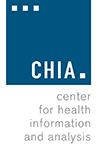 FISCAL YEAR2013Using the Outpatient ObservationDatabase (OOD)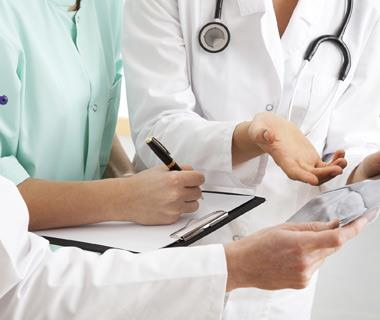 Center for Health Information andAnalysisApril 2015                                                                                                                         Page 2ContentsINTRODUCTION................................................................................................................... 5General Documentation...........................................................................................................................5Technical Documentation .........................................................................................................................5Regulations:.............................................................................................................................................5Securing CHIA Data Prior to Use ..........................................................................................................6Compact Disc (CD) File Specifications ..................................................................................................6Hardware Requirements: .....................................................................................................................6CD Contents: ...........................................................................................................................................6File Naming Conventions ......................................................................................................................6PART A.   BACKGROUND INFORMATION:......................................................................... 71. OOD Quarterly Reporting Periods...................................................................................................72. Development of Fiscal Year Database ...........................................................................................7PART B.   CHIA DATA ......................................................................................................... 81. Data Quality Standards .....................................................................................................................8Case Mix Regulations ...........................................................................................................................8Verification Report Process ..................................................................................................................82. Data Limitations ...................................................................................................................................9Overview.................................................................................................................................................9Outpatient Observation Stay Data ...................................................................................................93. Data Elements.................................................................................................................................... 10Details of Specific Data Elements .................................................................................................... 10PART C. IMPORTANT NOTE REGARDING THE USE OF RACE/EHTNICITY CODES.............. 14Race Code Data for FY2006 and Prior Years................................................................................ 14PART D.   CHIA CALCULATED FIELDS................................................................................ 17Observation Stay Sequence Number ................................................................................................ 17Age Calculations.................................................................................................................................... 17Days Between UHIN Stays................................................................................................................... 17Invalid Social Security Numbers (SSNs) ............................................................................................ 18Newborn Age Calculations .................................................................................................................. 18Unique Health Information Number (UHIN) Sequence Number .................................................... 19PART E.    HOSPITAL RESPONSES...................................................................................... 211.    Summary of Hospital Responses ................................................................................................ 212    Hospital Data Discrepancy Documentation.............................................................................. 23PART F. CAUTIONARY USE HOSPITALS ............................................................................ 25PART G.     SUPPLEMENTARY INFORMATION.................................................................. 27SUPPLEMENT I. LIST OF TYPE "A" AND TYPE "B" ERRORS............................................................. 27SUPPLEMENT II. Content of Hospital Verification Report Package .............................................. 29SUPPLEMENT III. HOSPITAL ADDRESSES, ORG ID, AND SERVICE SITE ID NUMBERS ............... 30SUPPLEMENT IV. REFERENCES ............................................................................................................. 36INTRODUCTIONThis documentation manual consists of two sections, General Documentation and Technical Documentation. This documentation manual is for use with the OOA FY2013 database. The FY2013 OOD data can be found in:http://www.cdc.gov/nchs/data/dvs/RaceCodeList.pdfGe ner al Docum entati onThe General Documentation section includes background on the development of the FY2013 Outpatient Hospital Observation Stay Database, and is intended to provide users with an understanding of the data quality issues connected with the data elements they may decide to examine. This section also contains hospital- reported discrepancies received in response to the data verification process, and supplementary information, including a table of data field names and descriptions, a list of Type A and Type B errors, and a list ofhospitals within the database.Note: Major changes to the database went into effect beginning October 1, 2006. Implementation of the changes occurred in two phases. Changes to the record layout only began on October 1, 2006, for Quarter 1. Error edits for the new fields began on January 1,2007, for Quarter 2. The January, February and March data submissions were processed editsthat with counted toward submission pass/fail.Technical Docume ntationThe Technical Documentation Section includes information on the fields calculated by CHIA, and a data file summary section describing the data that is contained in the file.DVD Specifications are listed in the following section to provide the necessary information to enable users to access files.Regulations:Copies of Regulation 114.1 CMR 17.00: Requirement for the Submission of Hospital Case Mix and Charge Data and Regulation 114.1 CMR 2.00: Disclosure of Hospital Case Mix and Charge Data may be obtained for a fee by faxing a request to CHIA at 617-727-7662, or by emailing a request to CHIA at:Public.Records@state.ma.us.The Regulations also may be found at CHIA 's website:http://www.chiamass.gov/regulationsS e cur i ng C HI A Da ta Pr ior to Us eAs an approved data recipient, or its agent, you are obliged by your application and confidentiality agreement to secure this data in a manner that protects the confidentiality of the records and complies fully with the terms of CHIA’s Data Use Agreement. All data obtained from CHIA should reside on an encrypted hard drive and/or secure network.Compact Disc ( CD) Fi le S pecifications Hardware Requirements:    CD ROM Device    Hard Drive with 1 GB of space availableCD Contents:This CD contains the Final / Full Year 2013 Hospital  outpatient observation stay data product.  It containsthe following Microsoft Access database (MDB) files. The outpatient observation stay data Table contains one record per Observation Stay.File Naming ConventionsThis CD contains self-extracting compressed files, using the file-naming convention described below. The file named:FIPA_OOD_Observation_2013_Full_L1.exe when extracted becomes: FIPA_OOD_Observation_2013_Full_L1.mdbThis file contains the Final/Full Year 2013 outpatient hospital observation data stay product. It contains twoMicrosoft Access (MDB) files.In the above example, 2013 represents hospital Fiscal Year 2013 and L1 represents Level 1 data elements. See Section 2. Development of Fiscal Year Database on page 7 for more information.To extract data from the CD and put it on your hard drive, select the CD files you need and click on the filename. You will be prompted to enter the name of the file destination.PART A.     BACKGROUND INFORMATION:1. OOD Q uarte rly Reporting PeriodsMassachusetts hospitals are required to file case-mix data which describes various characteristics of their patient population, as well as the charges for services provided to their patients in accordance with Regulation114.1 CMR 17.00. Hospitals report data to the Center on a quarterly basis. For the FY2013 period, the quarterly reporting intervals were as follows:Quarter 1 - October 1, 2012 - December 31, 2013Quarter 2 - January 1, 2013 – March 31, 2013Quarter 3 - April 1, 2013 – June 30, 2013Quarter 4 - July 1, 2013 – September 30, 20132. Deve lopm e n t o f F is ca l Ye a r Da ta ba s eTo assure patient privacy, minimum data is released per 957 CMR 5.00 Health Care Claims, Case Mix andCharge Data Release Procedures. Data elements are grouped into six (6) levels:LEVEL I            No identifiable data elements and patient 3-Digit ZIP code only). LEVEL II           Unique Physician Number (UPN) and patient 5-digit ZIP Code. LEVEL III          Unique Health Information Number (UHIN).LEVEL IV         UHIN and UPN.LEVEL V          Date(s) of Beginning and end of Observation, Dates of Significant Procedure(s).LEVEL VI         Contains all data elements except the patient identifier component of the Medicaid recipient ID number.PART B.     CHIA DATA1. Data Q ua l i ty StandardsCase Mix RegulationsThe Case Mix Requirement Regulation 114.1 CMR 17.00 requires hospitals to submit case mix and charge data to the Center 75 days after each quarter. The quarterly data is edited for compliance with regulatory requirements, as specified in Regulation 114.1 CMR 17.00: Requirement for the Submission of Hospital Case Mix and Charge Data, using a one percent error rate. The one percent error rate is based upon the presence of Type A and Type B errors as follows:Type A: One error per observation stay causes rejection of observation stay.Type B: Two errors per observation stay causes rejection of observation stay.If one percent or more of the observation stays are rejected, the entire submission is rejected by the CHIA. These edits primarily check for valid codes, correct formatting, and presence of the required data elements.Each hospital receives a quarterly error report displaying invalid discharge information. Quarterly data which does not meet the one percent compliance standard must be resubmitted by the individual hospital until the standard is met.Verifica tion Report ProcessThe verification report process is intended to present the hospitals with a profile of their individual data as reported and retained by the Center. The purpose of this process is to function as a quality control measure for hospitals. It allows the hospitals the opportunity to review the data they have provided to the Center andaffirm its accuracy. The Verification Report itself is a series of frequency reports covering the selected data elements including the number of observation stay, amount of charges. Please refer to SUPPLEMENT II. Content of Hospital Verification Report Package for a description of the Verification Report contentsThe Verification Report is produced after a hospital has successfully submitted the four quarters of data. The hospital is then asked to review and verify the data contained within the report. Hospitals need to affirm to the Center that the data reported is accurate or to identify any discrepancies. All hospitals are stronglyencouraged to closely review their report for inaccuracies and to make corrections so that subsequent quartersof data will be accurate. Hospitals are then asked to certify the accuracy of their data by completing a CaseMix Verification Report Response form.The Verification Report Response Form allows for two types of responses as follows:“A” Response: By checking this category, a hospital indicates its agreement that the data appearing on the Verification Report is accurate and that it represents the hospital’s case mix profile.“B” Response: By checking this category, a hospital indicates that the data on the report is accurate except for the discrepancies noted.If any data discrepancies exist (e.g., a “B” response), the Center requests that hospitals provide written explanations of the discrepancies, so that they may be included in this General Documentation Manual.Note: The verification reports are available for review. Please direct requests to the attention of CHIA Public Records by facsimile to 617-727-7662.2. Da ta LimitationsOverviewThe following general data caveats have been developed from the Center’s Case Mix Data Advisory Group, staff members at the Massachusetts Hospital Association (MHA), the Massachusetts Health Data Consortium (MHDC), and the numerous admitting, medical records, financial, administrative, and data processing personnel who call to comment on the Center’s procedural requirements.Information may not be entirely consistent from hospital to hospital due to differences in:    Collection and Verification of Patient supplied information before or at admission;    Medical record coding, consistency, and/or completeness;    Extent of hospital data processing capabilities;    Flexibility of hospital data processing systems;    Varying degrees of commitment to quality of merged case mix and charge data;    Capacity of financial processing system to record late occurring charges on the Center for HealthInformation and Analysis’s electronic submission;    Non-comparability of data collection and reporting.In general terms, the case mix data is derived from patient discharge summaries, which can be traced to information gathered upon admission to observation stay, or from information entered by attending physicians into the medical record. The quality of the case mix data is dependent upon hospital data collection policies and coding practices of the medical record staff.Outpatient Observa tion Stay DataIssues to consider with charge data: A few hospitals do not have the capacity to add late occurring charges to their electronic submission within the present time frames for submitting data. One should note that charges are a reflection of the hospital’s pricing strategy and may not be indicative of the cost of patient care delivery.3. Da ta E le m e n tsThe purpose of the following section is to provide the user with an explanation of some of the data elements included in Regulation 114.1 CMR 17.00, and to give a sense of their reliability.Details of Specific Data ElementsDPH HOSPITAL ID NUMB ER – REPLACED WITH ORG ID FOR FY2007The Massachusetts Department of Public Health’s four-digit identification number. (See SUPPLEMENT III. HOSPITAL ADDRESSES, ORG ID, AND SERVICE SITE ID NUMBERS on page 30.) Please note that DPH Hospital ID number has been replaced with Org ID for FY2007, beginning October 1, 2006.PATIENT RACE /ETHNICITYThe accuracy of the reporting of race and ethnicity data for any given hospital is difficult to ascertain. Therefore, the user should be aware that the distribution of patients reflected in this data element may not represent an accurate grouping of the hospital’s population.ENCRYPTED ATTENDING PHYSICIAN NUMBERThe encrypted Massachusetts Board of Registration in Medicine’s license number for the attending and operating physician.Physicians that do not have Board of Registration in Medicine license numbers that are submitted in the HospitalDischarge Database as DENSG, PODTR, and OTHER (codes for Dental Surgeon, Podiatrist, and Other physician) appear in the AttendingPhysID and OperatingPhysID fields as:MMMMM or MMMMM3?MIDWIF (the code for Midwife) appears in the AttendingPhysID and OperatingPhysID fields as: K##### or K######.PAYER CODESIn January 1994, payer information was expanded to include payer type and payer source. Payer type is the general payer category, such as HMO, Commercial, or Workers’ Compensation. Payer source is the specific health care coverage plan, such as Harvard Pilgrim Health Plan or Tufts Associated Health Plan.Over the years, payer type and payer source codes have been further expanded and updated to reflect the current industry. A complete listing of Payer types and sources, including the new codes, can be found in this manual under Part G. Supplementary Information.UNIQUE HEALTH IDENTIFICATION NUMBER (UHIN)The patient’s social security number is reported as a nine-digit number, which is then encrypted by the Center into a Unique Health Information Number (UHIN). Therefore, a social security number is never considered a case mix data element. Only the UHIN is considered a database element and only the encrypted number is used by the Center. Please note that per regulation 114.1 CMR 17.00, the number reported for the patient’s social security number should be the patient’s social security number, not the social security number of some other person, such as the husband or wife of the patient. Likewise, the social security number for the mother of a newborn should not be reported in this field, as there is a separate field designated for social security number of the newborn’s mother.RACEPrior to October 1, 2006, there was a single field to report patient race. Beginning October 1, 2006, thereare three fields to report race: Race 1, Race 2, and Other Race (a free text field for reporting any additional races). Also, race codes have been updated.Note: These are consistent with both the federal OMB standards and code set values, and theEOHHS Standards for Massachusetts. See SUPPLEMENT IV. REFERENCES.HISPANIC INDICATORThis data element is a flag used for patients of Cuban, Mexican. Puerto Rican, South or Central American, or other Spanish places of origin regardless of race.ETHNICITYThis element contains two fields separate from patient race used to report multiple patient ethnicities represented as:    Ethnicity 1, and    Ethnicity 2,    Other Ethnicity (a free text field for reporting additional ethnicities).HOMELESS INDICATORThis element contains a flag that shows the patient homelessness status (that is, yes or no).PERMANENT & TEMPORARY US PATIENT ADDRESSThe Patient Address includes the following fields:    Patient Street Address    Patient City/Town    Patient State    Permanent Patient Country (ISO-3166) New Zip Code RequirementsZip codes must be 0s (zeros), if unknown or if the patient country is not the United States.ORGANIZATION IDENTIF IERSCHIA FY2013 contains four organization identifier fields that consist of a CHIA-assigned unique code for eachMassachusetts hospital:	Massachusetts Filer Organization ID (IdOrgFiler) – The Organization ID for the hospital that submitted the inpatient discharge data to CHIA.	Massachusetts Site Organization ID (IdOrgSite) - The Organization ID for the site where the patient received inpatient care.	Massachusetts Hospital Organization ID (IdOrgHosp) - The Organization ID for the main hospital affiliation. For example 3108 (Cambridge Health Alliance) is the IdOrgHosp for the IdOrgSite 142 (Whidden Hospital).	Massachusetts Transfer Hospital Organization ID (IdOrgTransfer) - The Organization ID for the hospital from which a patient is transferred. If the patient is transferred from outside of Massachusetts, the IdOrgTransfer will be 999999.ED FLAG INDICATOR CODEA flag indicating that the patient’s observation stay originated from an outpatient hospital’s emergency department visit.SECONDARY SOURCE OF OBSERVATIONThis element is a code indicating the source of referring or transferring the patient to observation status in the hospital. The Primary Source of observation stay is the originating, referring, or transferring facility or primary referral source causing the patient to enter the hospital’s care. The secondary source of observation stay is the secondary referring or transferring source for the patient. For example, if a patient has been transferred from a SNF to the hospital’s Clinic and is then has a stay, the Primary Source of observation stay is reported as “5 – Transfer from a SNF” and the Secondary Source of  observation stay is reported as “Within Hospital Clinic Referral.”MOTHER’S SOCIAL SECURITY NUMBER (FOR INFANTS UP TO ONE YEAR OLD)The social security number of the patient’s mother reported as a nine-digit number for newborns or for infants less than 1 year old. The mother’s social security number is encrypted into a Unique Health Information Number (UHIN) and is never considered a case mix data element. Only the UHIN is considered a database element and only this encrypted number is used by the Center.MOTHER’S MEDICAL RECORD NUMBER (FOR NEWBORNS BORN IN THE HOSPITAL)The medical record number assigned within the hospital to the newborn’s mother. This medical record number distinguishes the patient’s mother and the patient’s mother’s hospital record(s) from all others in that institution.FACILITY SITE NUMBERA hospital determined number used to distinguish multiple sites that fall under one organizational ID number.ATTENDING PHYSICIAN LICENSE NUMBER (BOARD OF REGISTRATION IN MEDICINE NUMBER), AND OPERATING/PHYSICIAN FOR PRINCIPAL PROCEDURE (BOARD OF REGISTRATION IN MEDICINE NUMBER)There is now choice of a Nurse Midwife Code for the Attending and Operating MD License Field:    Must be a valid and current Mass. Board of Registration in Medicine license number. OR-    Must be “DENSG”, “PODTR”, “OTHER” or “MIDWIF” as specified in Inpatient Data Elements Definitions(9)(b) of the Submission Guide.OTHER CAREGIVER FIELDThe primary caregiver responsible for the patient’s care other than the attending physician, operating room physician, or nurse midwife as specified in the Regulation. Other caregiver includes:  resident, intern, nurse practitioner, and physician’s assistant.ATTENDING, OPERATING, AND ADDITIONAL CAREGIVER NATIONAL PROVIDER IDENTIFIER FIELDSPlease note that these are not yet part of the database. They are just placeholders for when they are implemented. These data elements will be required when available on a national basis.PART C. IMPORTANT NOTE REGARDING THE USE OF RACE/EHTNICITY CODESBeginning in FY07, the Center started using the federal OMB standard race codes and code set values. These are also consistent with the Executive Office of Health and Human Services (EOHHS) standards for Massachusetts.There are now three fields for reporting race. Race 1 and Race 2 require the use of one of the codes in the table below. Other Race is a free text field for reporting additional races when R9 “Other Race” is indicated in Race 1 or Race 2.Please see the following table for Race Codes Beginning in use as of FY 2007:TABLE 1.    RACE CODES AS OF FY 2007Race Code Data f or F Y2006 and Prior Ye arsIf you have used data in previous years, you may have noted that the Race Code information in the Inpatient file prior to FY2000 was inconsistent with the way the data was reported to the Center. Furthermore, the Inpatient data product was inconsistent with other data products, such as the Outpatient Observation data product. In FY2000, we corrected this inconsistency by standardizing the Race Code as the following table shows. Please note that to compare pre-FY2000 Inpatient data to data submitted between FY2000 – FY2006, you will have to standardize using the translation table below.TABLE 2.    PATIENT RACE CODES BEFORE FY 2000 AND 2006This format is consistent across all Center data products for these fiscal years, with the exception of pre-2000Observation Stay data, and organized in the same format as reported to CHIA.April 2015                                                                                                                       Page 16PART D.     CHIA CALCULATED FIELDSO bs e r va tio n S ta y Se que n ce Nu mbe rThis calculated field indicates the chronological order of observation stay for patients with multiple observation stays. A match with the UHIN only, is used to make the determination that a patient has had multiple stays.Age C alculationsAge calculations use the following conventions:    Calculated by subtracting the date of birth from the admission date.	Calculated if the date of birth and admission date are valid. If either one is invalid, then ‘999’ is placed in this field.	Discretion should be used whenever a questionable age assignment is noted. Researchers are advised to consider other data elements (i.e., if the admission type is newborn) in their analysis of this field.	If the patient has already had a birthday for the year, his or her age is calculated by subtracting the year of birth from the year of admission.  If not, then the patient’s age is the year of admission minus the year of birth, minus one.	If the age is 99 (the admission date is a year before the admission date or less) and the MDC is 15 (the patient is a newborn), then the age is assumed to be zero.    Discretion should be used when a questionable age assignment is noted.Days Be twe e n U HIN StaysDays Between UNIN Stays calculations use the following conventions:This calculated field indicates the number of days between each observation stay and each consecutive observation for applicable patients. Again, a match with the UHIN only, is used to make a determination that a patient has been .multiple observation stays within the fiscal year.Analysis of UHIN data by the Center has turned up problems with some of the reported data. For a small number of hospitals, little or no UHIN data exists, as these hospitals failed to report patients’ social security numbers (SSN). Other hospitals reported the same SSN repeatedly, resulting in numerous admissions for one UHIN. In other cases, the demographic information (age, sex, etc.) was not consistent when a match did existwith the UHIN. Some explanations for this include assignment of a mother’s SSN to her infant or assignment of a spouse’s SSN to a patient. This demographic analysis shows a probable error rate in the range of 2% – 10%.In the past, the CHIA has found that, on average, 91% of the SSNs submitted are valid when edited for compliance with rules issued by the Social Security Administration. Staff continually monitors the encryption process to ensure that duplicate UHINs are not inappropriately generated, and that recurring SSNs consistently encrypt to the same UHIN. Only valid SSNs are encrypted to a UHIN. It is valid for hospitals to report that the SSN is unknown. In these cases, the UHIN appears as ‘000000001’.In valid S oc ia l S e c ur it y Num be r s ( S S Ns )Invalid SSNs are assigned 7 or 8 dashes and an error code. The list of error codes is as follows:ssn_empty = 1 ssn_notninechars = 2 ssn_allcharsequal = 3 ssn_firstthreecharszero = 4 ssn_midtwocharszero=5 ssn_lastfourcharszero = 6 ssn_notnumeric = 7 ssn_rangeinvalid = 8 ssn_erroroccurred = 9 ssn_encrypterror = 10Note: Based on these findings, CHIA strongly suggests that users perform some qualitative checks of the data prior to drawing conclusions about that.New born Age C alc ulationsNewborn Age calculations use the following conventions:	Stays less than one year old have their age calculated by subtracting the date of birth from the admission date. This gives the patient’s age in days. This number is divided by seven, the remainder is dropped.	Newborn age is calculated to the nearest week (the remainder is dropped). Thus, newborns zero to six days old are considered to be zero weeks old.    Stays that are not newborns have ‘99’ in this field.    If a patient is 1 year old or older, the age in weeks is set to ‘99’.    If a patient is less than 1 year old then:1.  Patients’ age is calculated in days using the Length of Stay (LOS) routine, described herein.2.  For newborns less than a year old, the number of days old is divided by seven (days), and any remaindering days are not used as a part of this calculation.Unique  He alth Information  Number ( UHIN)  S equence Number Unique Health Information calculations use the following conventions:    The Sequence Number is calculated by sorting the file by Unique Health Information Number,admission date, and discharge date. The sequence number is then calculated by incrementing a counter for each UHIN’s set of admissions.	UHIN Sequence Number is calculated by sorting the entire database by UHIN, admission date, then discharge date (both dates are sorted in ascending order).    If the UHIN is undefined (not reported, unknown or invalid), the sequence number is set to zero.	If the UHIN is valid, the sequence number is calculated by incrementing a counter from 1 to nnnn, where a sequence number of 1 indicates the first admission for the UHIN, and nnnn indicates the last admission for the UHIN.    If a UHIN has 2 admissions on the same day, the discharge date is used as the secondary sort key.April 2015                                                                                                                       Page 20PART E.     HOSPITAL RESPONSES1. S um m a r y of H os p ita l Re s pons e sTABLE 3.    FY 2013 VERIFICATION RESPONSE TRACKING LOGApril 2015                                                                                                                       Page 21April 2015                                                                                                                       Page 222       Hos p ita l Da ta D is cr e pa n cy Doc um e nta ti onCHIA requires participating hospitals to report data discrepancies for any given year. Hospitals can submit many types of documentation that provide an explanation for these data discrepancies. For example, this documentation can include letters regarding the collection methods of the data, CHIA-provided forms identifying data discrepancies, (for example, the Data Profile Report), emails regarding the collection and gathering of data, a Summary of Data Inconsistencies Report, etc.April 2015                                                                                                                       Page 23April 2015                                                                                                                       Page 24PART F. CAUTIONARY USE HOSPITALSFY 2013: There are no cautionary use hospitals in FY2013. All hospitals submitted 4 quarters of passed data for FY 2013.April 2015                                                                                                                       Page 25April 2015                                                                                                                       Page 26PART G.    SUPPLEMENTARY INFORMATIONSU PPLEMENT I. LIST OF TY PE "A" AND TY PE "B" ERRORSTABLE 4.    TYPE "A" ERRORSRecord TypeStarting Date Period Ending Date MedicalRecord NumberPatient SexPatient Birth Date Admission Date DischargeDatePrimary Source of Payment Patient StatusBilling Number Primary Payer Type Primary Payer Type SecondaryMother’s Medical Record NumberTotal Charges Principal Diagnosis Code Associate Diagnosis Code (I – V) Significant Procedure Code ISignificant Procedure Code IISignificant Procedure Code III-V PhysicalRecord CountRecord Type 2X CountRecord Type 3X Count Record Type 4X Count Record Type 5X Count Record Type 6X Count StaysED Flag Observation Flag Org ID Hospital Service Site ReferenceApril 2015                                                                                                                       Page 27TABLE 5.    TYPE "B" ERRORSPatient RaceType of Observation Stay Source of Admission Patient Zip CodePatient Social Security NumberHomeless IndicatorMother's Social Security NumberFacility Site NumberCode Attending Physician License Number Operating Physician License Number Other CaregiverAttending PhysicianOperating PhysicianDate of Significant Procedures (I and II) Race 1, 2, and Other RaceHispanic IndicatorEthnicity 1, 2, and Other Ethnicity Associate Diagnoses I-V Significant Procedure DateOperating Physician for SignificantProcedurePermanent Patient Street Address, City/Town, State, Zip CodePatient CountryTemporary Patient Street Address, City/Town, State, Zip CodeApril 2015                                                                                                                                               Page 28SU PPLEMENT II. Conte nt of Hospital Ve rifi cation Repor t Package The Hospital Verification Report includes the following frequency distribution tables:TABLE 6.    HOSPITAL VERIFICATION REPORT FREQUENCY DISTRIBUTION TABLES:Source of ObservationStaysStays by Month Primary Payer Type Patient Departture Stays by Gender Stays by Race 1Stays by Race 2Stays by Race/Ethnicity 1Stays by Race/Ethnicity 2Stays by Ethnicity1Stays by Ethnicity 2Stays by Patient Hispanic IndicatorStays by AgeTop 20 Patient Zip CodeVerification Response Forms: Completed by hospitals after data verification and returned to CHIA.SU PP LEM ENT III. HOSPITAL A DDRESSES, O RG ID, AND SERVICE SITE ID NUMB ERSTABLE 7.    HOSPITAL ADDRESSES, ORG ID, AND SERVICE SITE ID NUMBERSPage 31[Type text]                                                                                                                                  Page 32Page 33[Type text]                                                                                                                                  Page 34Page 35SUP PL E M E N T IV. REFE REN CES Outpatient Observation Discharge: Data Specifications Data Code Tables:The data codes for the required data elements that hospitals must report to CHIA in accordance with CaseMix Regulation 114.1 CMR 17.00 can be found at:URL: http://www.chaimass.gov/regulations[Type text]                                                                                                                                  Page 36New Race CodeBeginning FY 2007DescriptionR1American Indian /Alaska NativeR2AsianR3Black/African AmericanR4Native Hawaiian or Other Pacific IslanderR5WhiteR9Other RaceUnknownUnknown/not specifiedRace CodeDescription  - FY2000 –FY2006Pre-2000 Observation StayFIPA Codes1WhiteWhite2BlackBlack3AsianOther4HispanicUnknownRace CodeDescription  - FY2000 –FY2006Pre-2000 Observation StayFIPA Codes5American IndianAmerican Indian6OtherAsian9UnknownHispanicORGIDORGANIZATIONDate SentOOD Date Form Recv’d.OOD Resubmit DateOOD Hospital Response1Anna Jaques Hosp.4/5/134/18/13A2Athol Memorial Hosp.4/5/135/9/13A5Baystate Franklin Hospital4/5/134/25/13A6Baystate Mary Lane Hospital4/5/134/19/13A4Baystate Med. Ctr.4/5/134/25/13A7Berkshire Health Sys. - BerkshireCampus4/8/134/19/13A10Beth Israel Deaconess Med. Ctr.4/8/134/18/13A53Beth Israel Deaconess Med.- NeedhamCampus4/5/134/19/13A98Beth Israel Deaconess Med - Milton4/5/134/24/13A46Boston Children's Hospital4/5/134/11/13A16Boston Med. Ctr.4/8/134/23/13A59Brigham & Women's Faulkner Hospital4/8/134/18/13A22Brigham & Women's Hosp.4/8/134/11/13A27Cambridge Health Alliance4/8/134/19/13A39Cape Cod Hosp.5/31/13Data not verified132Clinton Hosp.4/5/13Data not verified50Cooley Dickinson Hosp.5/13/136/3/13A51Dana Farber Cancer Ctr.4/5/134/11/13A57Emerson4/5/134/18/13A8Fairview Hosp.4/5/134/19/13A40Falmouth Hosp.5/31/13Data notVerified66Hallmark Health Sys. - LawrenceMemorial Hosp.4/8/134/18/13A141Hallmark Health Sys. - Melrose, Wakefield Hosp. Campus4/8/134/18/13AORGIDORGANIZATIONDate SentOOD Date Form Recv’d.OOD Resubmit DateOOD Hospital Response68Harrington Memorial Hosp.4/5/134/22/13A71HealthAlliance Hosps., Inc4/5/134/18/13A73Heywood Hosp.4/5/134/18/13A77Holyoke Hosp.4/5/134/19/13A79Jordan Hosp.5/31/134/26/13B81Lahey Clinic Burlington Campus4/8/134/19/13A83Lawrence General Hosp.4/8/134/18/13B85Lowell General Hosp.4/8/134/15/13A115Lowell General Hosp.   Saints Campus4/8/134/18/13A133Marlborough Hosp4/8/134/19/13A88Martha's Vineyard Hosp.4/8/134/18/13A88Mass Eye & Ear Infirmary5/31/136/5/13A91Mass General Hosp.4/8/134/18/13A118Mercy Hosp. - Providence Campus4/8/135/20/13A119Mercy Hosp. - Springfield Campus4/8/134/16/13A11466Merrimack Valley Hosp.4/8/134/25/13A49MetroWest Med. Ctr. - Framingham & Leon4/8/134/18/13A97Milford Regional Medical Center4/8/134/17/13A99Morton4/8/135/15/13B100Mount Auburn4/8/134/18/13A101Nantucket Cottage Hosp.4/8/134/18/13A11467Nashoba Valley Med. Ctr.4/8/134/18/13A103New England Baptist Hosp.4/8/134/18/13A105Newton-Wellesley Hosp.4/8/134/30/13A106Noble Hosp.5/31/13Data not verified107North Adams Regional Hosp.4/8/135/29/13A109Northeast Health Sys - Addison4/8/134/18/13A110Northeast Health Sys - Beverly4/8/134/18/13A116North Shore Med. Ctr. / Salem Hosp & Union4/8/134/19/13A112Quincy Hosp.4/8/134/22/13AORGIDORGANIZATIONDate SentOOD Date Form Recv’d.OOD Resubmit DateOOD Hospital Response127Saint Vincent Hosp @ Worcester MedCtr4/8/134/23/13A6963Shriners Hospital for Children - Boston4/8/135/3/13A11718Shriners Hospital for Children - Springfield4/8/134/18/13A25Signature Healthcare Brockton Hosp4/8/134/18/13A122South Shore Hosp.4/8/134/26/13A123Southcoast Health - Charlton Memorial5/31/13Data not verified124Southcoast Health - St. Lukes5/31/13Data not verified145Southcoast Health - Tobey Campus5/31/13Data not verified42Steward Carney Hospital4/8/135/13/13A62Steward Good Samaritan MedicalCenter4/8/135/13/13A4460Steward Good Sam Med Ctr - NorcapLodge4/8/135/12/13A75Steward Holy Family Hospital4/8/135/12/13A41Steward Norwood Hospital4/8/135/13/13A114Steward Saint Anne's Hospital4/8/135/12/13A126Steward St. Elizabeth's Medical Center4/8/135/13/13A129Sturdy Memorial Hospital4/8/134/22/13A104Tufts-New England Med. Ctr.4/8/134/22/13A131U Mass. / Memorial Health - U. MassCampus4/8/134/29/13B139U Mass / Wing Memorial Hosp.4/8/13Data not verified138Winchester Hosp. & Family Med. Ctr.4/8/134/13/13ACurrent Organization NameHospital AddressID ORG HOSP1ID ORG FILER1SITE NO.*1Anna Jaques Hospital25 Highland AveNewburyport, MA 019501Athol Memorial Hospital2033 Main StreetAthol, MA 01331222Baystate Franklin Medical Center164 High Street Greenfield, MA 0130155Baystate Mary Lane Hospital85 South StreetWare, MA 0108266Baystate Medical Center759 Chestnut StSpringfield, MA 01199444Berkshire Medical Center – Berkshire Campus725 North StreetPittsfield, MA., 01201630977Berkshire Medical Center – HillcrestCampus165 Tor CourtPittsfield, MA  012019Beth Israel Deaconess Hospital – Needham148 Chestnut StreetNeedham, MA 02192535353Beth Israel Deaconess Medical Center - EastCampus330 Brookline AvenueBoston, MA 0221587021010Boston Children's Hospital300 Longwood AvenueBoston, MA 021154646Boston Medical Center – MeninoPavilionOne Boston Medical CenterPlaceBoston, MA 0211831071616Boston Medical Center – Newton PavilionCampusOne Boston Medical CenterPlaceBoston, MA 02118144Brigham and Women's Faulkner Hospital1153 Centre Street225959Current Organization NameHospital AddressID ORG HOSP1ID ORG FILER1SITE NO.*1Jamaica Plain, MA 02130222259Brigham and Women's Hospital75 Francis StBoston, MA 0211531082727143Cambridge Health Alliance –CambridgeHospital Campus1493 Cambridge StreetCambridge, MA 02139Cambridge Health Alliance – SomervilleCampus230 Highland AvenueSomerville,  MA143Cambridge Health Alliance – WhiddenHospital Campus103 Garland StreetEverett, MA  02149142Cape Cod Hospital27 Park StreetHyannis, MA 026013939Clinton Hospital201 Highland StreetClinton, MA 01510132132Cooley Dickinson Hospital30 Locust StreetNorthampton, MA 01061-50015050Dana-Farber Cancer Institute44 Binney StreetBoston, MA 021155151Emerson Hospital133 Old Road to Nine AcreCornerConcord, MA 017425757Fairview Hospital29 Lewis AvenueGreat Barrington, MA 0123088Falmouth Hospital100 Ter Heun DriveFalmouth, MA 025404040Faulkner Hospitalsee Brigham & Women’sFaulkner HospitalHallmark Health System – Lawrence170 Governors AvenueMedford, MA 02155311166Hallmark Health System - Melrose-WakefieldHospital Campus585 Lebanon StreetMelrose, MA 021763111141Current Organization NameHospital AddressID ORG HOSP1ID ORG FILER1SITE NO.*1Harrington Memorial Hospital100 South StreetSouthbridge, MA 015506868Health Alliance Hospitals, Inc.60 Hospital RoadLeominster, MA 01453-80047171Health Alliance Hospital – Burbank Campus275 Nichols RoadFitchburg, MA 014208548Health Alliance Hospital –Leominster Campus60 Hospital RoadLeominster, MA 014538509Heywood Hospital242 Green StreetGardner, MA 014407373Holyoke Medical Center575 Beech StreetHolyoke, MA 010407777Jordan Hospital275 Sandwich StreetPlymouth, MA 023607979Lahey Clinic - Burlington Campus41 Mall RoadBurlington, MA 0180565468181Lahey Clinic -  North ShoreOne Essex Center DrivePeabody, MA  019604448Lawrence General HospitalOne General StreetLawrence, MA 01842-03898383Lowell General Hospital295 Varnum AvenueLowell, MA 018548585Marlborough Hospital57 Union StreetMarlborough, MA 01752-9981133133Martha's Vineyard HospitalOne Hospital RoadOak Bluffs, MA 025578888Massachusetts Eye and Ear Infirmary243 Charles StreetBoston, MA 02114-30968989Massachusetts General Hospital55 Fruit StreetBoston, MA 021149191Current Organization NameHospital AddressID ORG HOSP1ID ORG FILER1SITE NO.*1Mercy Medical Center – ProvidenceBehavioral Health Hospital Campus1233 Main StHolyoke, MA 010406547118118Mercy Medical Center - Springfield Campus271 Carew StreetSpringfield, MA 011026547119Merrimack Valley Hospital140 Lincoln AvenueHaverhill, MA 01830-67987070Merrimack Valley Hospital, A Steward FamilyHospital (11466 New Org ID as of 5/1/2011)11466*11466MetroWest Medical Center –Framingham Campus115 Lincoln StreetFramingham, MA 0170231104949MetroWest Medical Center – Leonard MorseCampus67 Union StreetNatick, MA  01760311049457Milton Hospital(NOTE: 1/1/12 merger – name change to BethIsrael Deaconess Hospital- Milton)199 Reedsdale RdMilton, MA 021869898MetroWest Medical Center – FraminghamCampus115 Lincoln StreetFramingham, MA 0170231104949MetroWest Medical Center – Leonard MorseCampus67 Union Street Natick, MA01760311049457Milford Regional Medical Center14 Prospect Street Milford, MA 017579797Milton Hospital Note: Due 1/1/12 merger, name has changed to Beth Israel Deaconess Hospital-Milton)199 Reedsdale RdMilton, MA 021869898Morton Hospital, A Steward Family88 Washington St Taunton, MA 027809999Mount Auburn Hospital330 Mt. Auburn St. Cambridge, MA 02138100100Nantucket Cottage Hospital57 Prospect St Nantucket, MA 02554101101Nashoba Valley Medical Center200 Groton RoadAyer, MA 01432525252Current Organization NameHospital AddressID ORG HOSP1ID ORG FILER1SITE NO.*1Nashoba Valley Medical Center, A StewardFamily Hospital, Inc(11467 new OrgID as of 5/1/2011)1146711467New England Baptist Hospital125 Parker Hill AvenueBoston, MA 02120103103Newton Wellesley Hospital2014 Washington StNewton, MA 02462105105Noble Hospital115 West Silver StreetWestfield, MA 01086106106North Adams Regional Hospital71 Hospital AvenueNorth Adams, MA 02147107107North Shore Medical Center, IncSalem Campus81 Highland AvenueSalem, MA 01970345116116North Shore Medical Center, IncUnion Campus500 Lynnfield StreetLynn, MA 019043Northeast Hospital - Addison Gilbert Campus298 Washington StGloucester, MA 019303112109Northeast Hospital – Beverly Campus85 Herrick StreetBeverly, MA 019153112110Quincy Medical Center,  A Steward FamilyHospital, Inc.114 Whitwell StreetQuincy, MA 02169112112Saint Vincent Hospital123 Summer StWorcester, MA 01608127127Saints Memorial Medical CenterOne Hospital DriveLowell, MA 01852115115Signature Healthcare Brockton Hospital680 Centre StreetBrockton, MA 023022525South Shore Hospital55 Fogg RoadSouth Weymouth, MA02190122122Southcoast Hospitals Group – CharltonMemorial Campus363 Highland AvenueFall River, MA 027203113123Current Organization NameHospital AddressID ORG HOSP1ID ORG FILER1SITE NO.*1Southcoast Hospitals Group - St. Luke'sCampus101 Page StreetNew Bedford, MA 027403113124Southcoast Hospitals Group – Tobey HospitalCampus43 High StreetWareham, MA 025713113145Steward Carney Hospital2100 Dorchester AvenueDorchester, MA 021244242Steward Good Samaritan Medical Center –Brockton Campus235 North Pearl StreetBrockton, MA 02301870162Steward Good Samaritan Medical Ctr NorcapLodge Campus -NO ED71 Walnut StreetFoxboro, MA 0203587014460Steward Holy Family Hospital and MedicalCenter70 East StreetMethuen, MA 018447575Steward Norwood Hospital800 Washington StreetNorwood, MA 020624141Steward St. Anne's Hospital795 Middle StreetFall River, MA 02721114114Steward St. Elizabeth's Medical Center736 Cambridge StreetBoston, MA 02135126126Sturdy Memorial Hospital211 Park StreetAttleboro, MA 02703129129Tufts Medical Center800 Washington StreetBoston, MA 02111104104UMass. Memorial Medical Center – UniversityCampus55 Lake Avenue NorthWorcester, MA 016553115131UMass. Memorial Medical Center – MemorialCampus119 Belmont StreetWorcester, MA 01605130Winchester Hospital41 Highland AvenueWinchester, MA 01890138138Wing Memorial Hospital40 Wright StreetPalmer, MA 01069-1187139139